День государственного флага России в ДОУ. СценарийЦель: 
Воспитывать граждан своей страны через любовь к своей Родине. 
Формировать основы патриотизма. 
Вызвать у детей положительные эмоции.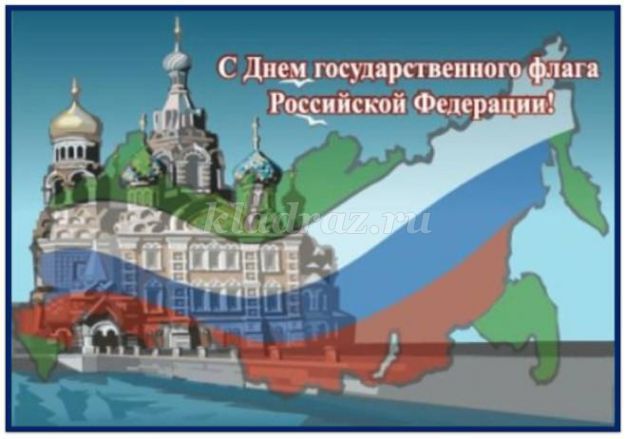 
Задачи:
Познакомится с символическим значением флага России;
Воспитывать любовь и уважение к своей Родине, гордость за свою страну, свой народ.
Вызывать желание участвовать в празднике, стремиться к победе. 
Закрепить знания детей о символическом значении цветов государственного флага России,
Воспитывать гражданско-патриотические чувства, 
Развивать ловкость.Ведущий:Дорогие ребята! 
22 августа наша страна отмечает замечательную торжественную дату –
День рождения Российского флаг. 

Россия – большая и прекрасная страна. 
Мы славим тебя, родная Россия. 
Хотим, чтоб страна, была наша сильной. 
Пускай гордо знамя в небо взлетит, 
И песня Росси над миром звучит.
Песня: «Как наша Россия прекрасна».Ведущий:Ребята, при открытии любого торжественного праздника, звучит гимн Страны.
Гимн – это тоже символ государства, эта музыка нас наполняет чувством радости и гордости за нашу Великую Державу – Россия!

Для торжественного открытия праздника внести Государственный флаг Российской Федерации!Ведущий:Флаг нашей страны имеет свою историю.
Много веков тому назад вместо флага люди использовали шест, привязывали к его верхушке пучки травы, красили ее, это был – стяг! Так раньше называли флаг. 
С ним выходили на праздник, на улицу во время какого- то мероприятия, т.е. знамения. 
Оттуда и пошло название большого и главного флага - знамя! 
Главным назначением стяга было собрать, «стянуть к себе» воинов для защиты своей земли — села или городка. 
Потом стяги стали делать из ткани.
И в те времена, и сейчас цвету придается особый смысл. 
Белый цвет означает мир и чистоту совести, 
синий — небо, верность и правду, 
красный — огонь и отвагу. 
Эти цвета издревле почитались на Руси. 
Мы говорим «синее море», «белый свет», «весна-красна», «красная девица», употребляя слово «красный» в значении «красивый». 
Видимо, не случайно белый, синий и красный цвета стали цветами Государственного флага России.

Дорогие друзья, в начале праздника вы получили кружочки
определённого цвета, белого, синего или красного. 
Это цвета флага России. 

Сейчас, как только зазвучит музыка, вам нужно будет
собраться в группы по цветам. Там, где белый шар,
подходят с белыми кружечками, к синему шару, с синими и к
красному, с красными кружечками.Ребенок:Ребенок:Три оттенка флага,
И страна им рада.
Отмечает праздник гордо,
День и чести, и свободы.Ребенок:Флаг наш — символ доблести.
И народной гордости.
У России- важный день - 
Отмечать нам нужно всем!Ведущий:С красной полоской флаг – в ней кровь отцов и дедов, 
С красным цветом Россией добыты честь и победа. 
Красная рябина под окном растет, красная девица по воду идет. 
А зимою белой, ну-ка, посмотри, красные на ветках птицы – снегири! 
Как красив красный цвет, лучше цвета в мире нет. 
Он для Родины нашей всех милей и краше! 

Красные загадки:
1. Бусы красные висят, из кустов на нас глядят. 
Очень любят бусы эти дети, птицы и медведи… (малина) 

2. Ярко-красные томаты на кустах ведут дозор. 
Приготовим мы салаты, скажем: «Вкусный… »… .(помидор) 

3. Длинный тонкий стебелек, сверху – алый огонек. 
Не растенье, а маяк – это ярко красный… (мак) Ведущий:Синяя полоса – цвет неба ясного, чтоб жизнь в нашей стране была прекрасная! 
Синие озера, цепи синих гор, расстелился в поле васильков ковер. 
Солнышко сияет в синих небесах, а у россиянок синие глаза. 
Как красив синий цвет, лучше цвета в мире нет. 
Он для Родины нашей всех милей и краше! 

Синие загадки:
1. По нему летают тучи и порхают облака. 
И оттуда солнца лучик льется в окна, как река… (небо) 

2. То фиолетовый, то голубой, он на опушке встречался с тобой. 
Названье ему очень звонкое дали, 
Но только звенеть он сумеет едва ли… (колокольчик) 

3. Бежит, журчит, волнуется – все на нее любуются. 
Никак не остановится, назад не поворотится… (река)Ведущий:Белый цвет – в нем добро, любовь и чистота. 
Мы хотим жить в мире и в дружбе на века. 
Белые березы, белые снега, белые на небе тают облака. 
Белые туманы и цветущий сад, журавли над нами белые летят. 
Как красив белый цвет, лучше цвета в мире нет. 
Он для Родины нашей всех милей и краше! 

Белые загадки:
1. Лежало одеяло, мягкое, белое, землю грело. 
Ветер подул – одеяло согнул. 
Солнце припекло – одеяло потекло… (снег) 

2. Осенью его сажают, а весной ростки встречают. 
Убивает он микробы, и расти здоровым чтобы, 
Нужно есть его всегда – с ним болезни не беда! 
Много съесть его не смог, потому что он… (чеснок) 

3. Белый столбик встал в лесу, боится волка и лису. 
С ними он играет в прятки – бегом без оглядки… (заяц)Ведущий:А теперь игра на внимание. «Белый, синий, красный». 
Увидите красный флажок – надо хлопать в ладоши,
увидите синий флажок – надо топать ногами, 
увидите белый флажок – надо крикнуть: «Ура!»Ведущий:Ребята, где можно увидеть наш флаг? 
(на Кремле, на зданиях, школах, д\садах, на государственных предприятиях…) 
И раньше и сейчас солдаты идут в бой за Родину под флагами своего государства. 
Когда проходят спортивные мероприятия (соревнования, спартакиады, олимпиада) между государствами, то в честь победителей поднимают флаг того государства, где победили спортсмены.Ведущий:Давайте и мы проведем игры-соревнования:

Игра: «Передача флага в шеренге»
Дети делятся на 2 команды. Каждая команда строится в одну шеренгу. У первых игроков флаг в руках. По сигналу дети быстро передают флаг из рук в руки, в шеренге, в одном направлении. Последний поднимает флаг вверх.

«Собери Российский флаг»
1. Дети делятся на две команды по четыре человека. Первые игроки прикрепляют палку, а остальные прикрепляет на магнитную доску полоску флага в правильной последовательности.

2. Предлагается составить флаг из девяти кубиков (три белых, три синих, три красных).

А сейчас мы все вместе посмотрим мультфильм о нашем Российском флаге. 
"Сказка о том, как Петр - царевич цвета для флага российского искал"Ведущий:Если долго-долго-долго в самолете нам лететь, 
Если долго-долго-долго на Россию нам смотреть, 
То увидим мы тогда и леса, и города, 
Океанские просторы, ленты рек, озера, горы… 
Мы увидим даль без края. И поймем тогда, какая
Наша Родина большая, необъятная страна! 

Музыкальная композиция (с флажками): «Мы дети твои Россия».Ведущий:Велика Россия и бескрайна, но с любых высот все видят знак:
То, что Родина сильна необычайно – это наш трехцветный русский флаг! 
Всех с Днем флага поздравляю, быть счастливыми желаю. 
Пусть вас флаг всегда хранит, от врагов пусть защитит. 
Презентация: «Белый, синий, красный».Ведущий:Пусть славится мощью своею Россия, большая и добрая наша страна! 
И по ветру флаг развивается сильно, во веки веков и на все времена! 